Grinton			Name__________________________________________________World Studies OneHW C 2 S 1 HonorsLabel: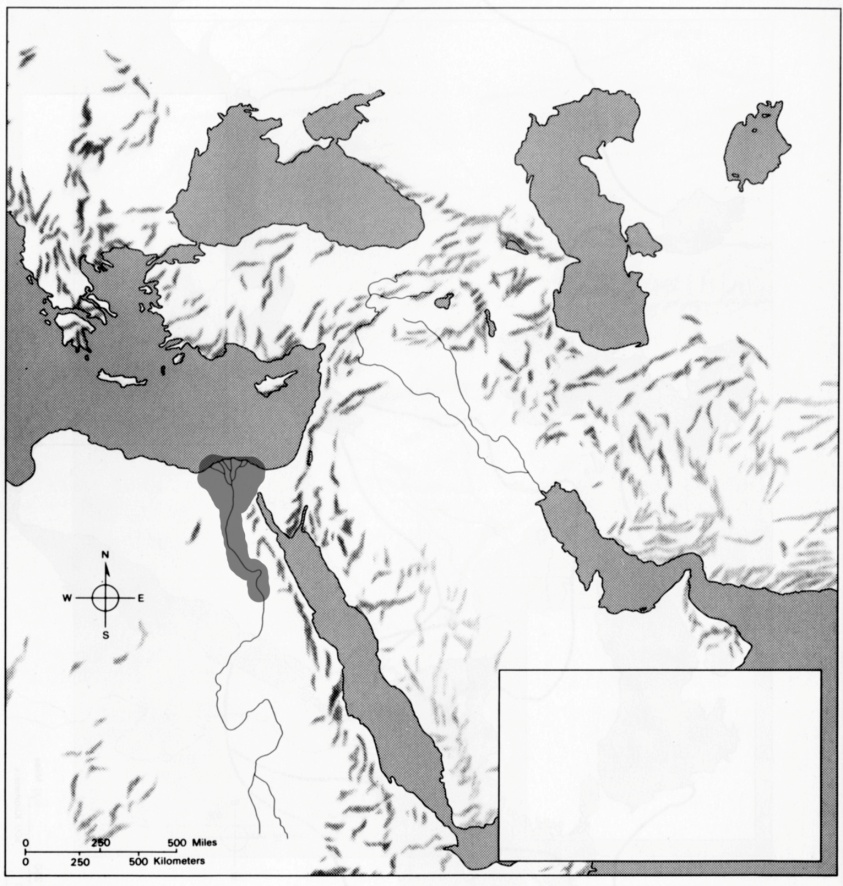 Nile RiverTigris RiverEuphratesNile DeltaEgyptUpper EgyptLower EgyptRed SeaMediterranean SeaPersian Gulf1. Why was Egypt considered to be the “Gift of the Nile?”2. What was the Egyptian religion like?Who was their chief god?3. What were the three periods of Egyptian history?4. Why did the Egyptians build the pyramids?Why was it important to the people to do this?What was the importance of this innovation?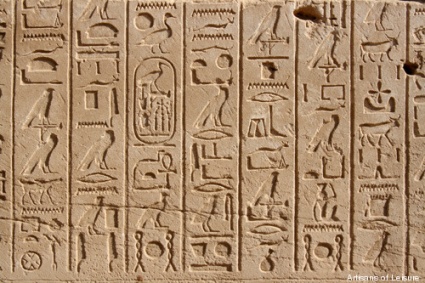 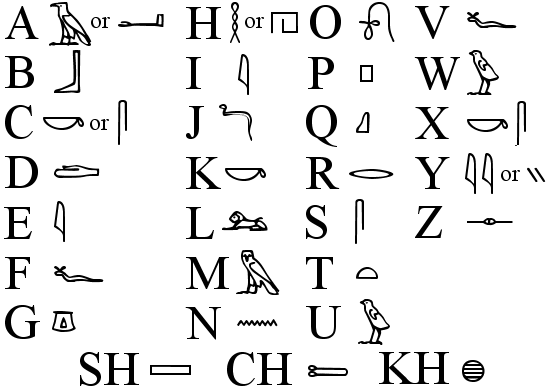 What type of language is this?What advancements did the Egyptians makeIn science and technology?Are any of these advancements still influencing us today?